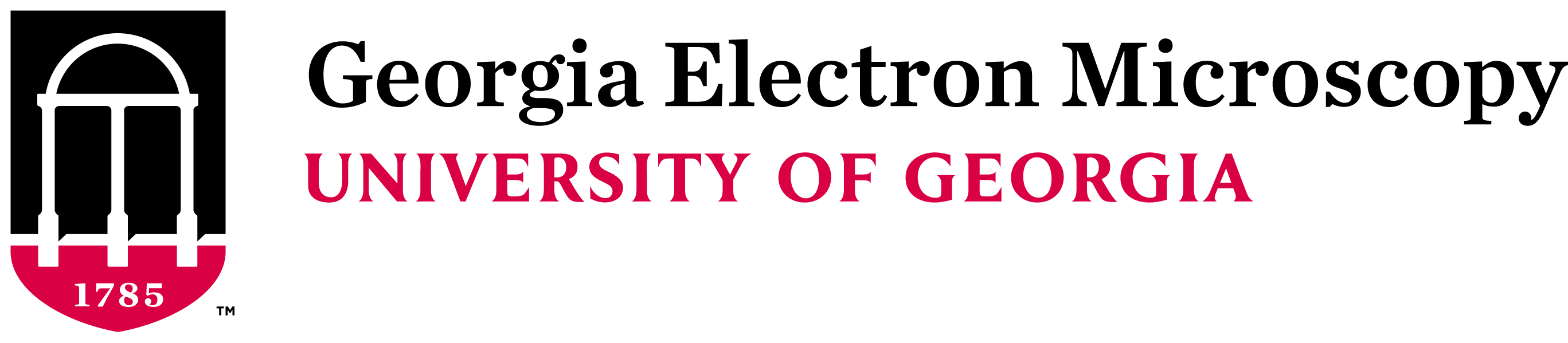 Biological TEM WorkshopThis intensive, three-day workshop provides a practical and basic theoretical introduction to Transmission Electron Microscopy and biological sample preparation techniques. Each day will consist of lecture, discussion and hands-on training led by GEM staff.  Instructors: 	John Shields (jpshield@uga.edu) 			Mary Ard (maryard@uga.edu)ScheduleSession 1:  Introduction and Sample Preparation8:00 am 	Overview and introductions8:30 am	Begin prep from GA fixed and rinsed tissue (OsO4 Fix)		Laboratory Safety in an EM Lab		Lecture - Overview of Electron Microscopy9:30 am	Break9:45 am	Sample preparation (Rinse and dehydrate)		Discussion of Sample and Preparation 10:30 am	Sample prep (Begin resin infiltration 25%)11:00	am	Sample prep (Resin infiltration 50%)12:00		Lunch 1:00 pm	Sample prep (Resin Infiltration 75%)Lecture - Fixatives, buffers and dehydration 2:00 pm	Sample prep (Exchange resin 100%)2:30 pm	Break2:45 pm	Sample Prep (Exchange resin 100%)Semi-thick sections and demonstration (Ard)3:45		Sample prep (Exchange resin 100%- leave overnight)4:30 pm 	Lecture – Resins and Staining	Session 2:	Electron Microscopy and TEM operation	8:00 am	Overview of material covered8:30 am	Sample Prep (sample in molds, fresh resin and into oven)Lecture – EM design and operation9:00 am	Hands on: Trimming blocks and glass knives 10:00 am	Break10:15 am	Hands on:  Practice knife making/block trimming11:15 am	Section staining and demo of formvar coating11:30 am	Hands on: TEM operation overview – demo sections12:00		Lunch1:00 pm	Lecture – EM design and operation2:00 pm	Hands on: Ultramicrotome use (Ard)3:00 pm 	Break3:15 pm	Hands on:  TEM trainingSession 3:	Practical Experience8:00am	Discussion on previous material8:30 am	Ultrastructural survey, Artifacts and cellular composition9:30 am 	Vacuum Evaporation/carbon coating demo (Ard)10:00 am 	Break10:15 am	Lecture - Negative Staining (Ard)11:00 am	Hands on:  Negative staining (Ard)12:00		Lunch1:00 pm	Hands on: TEM eval of negative staining (Ard)3:00 pm	Break3:15 pm 	Ultramicrotome practice/TEM operation practice4:45 pm 	Evaluation and feedback